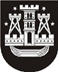 KLAIPĖDOS MIESTO SAVIVALDYBĖS TARYBASPRENDIMASDĖL KLASIŲ SKAIČIAUS IR MOKINIŲ skaičiaus vidurkio SAVIVALDYBĖS bendrojo ugdymo mokyklose 2017–2018 mokslo metams NUSTATYMO2017 m. balandžio 27 d. Nr. T2-81KlaipėdaVadovaudamasi Lietuvos Respublikos vietos savivaldos įstatymo 16 straipsnio 3 dalies 9 punktu ir Lietuvos Respublikos švietimo ir mokslo ministro . birželio 25 d. įsakymo Nr. ISAK-1019 „Dėl Priėmimo į valstybinę ir savivaldybės bendrojo ugdymo mokyklą, profesinio mokymo įstaigą bendrųjų kriterijų sąrašo patvirtinimo“ 3 punktu, Klaipėdos miesto savivaldybės taryba nusprendžia:1. Nustatyti klasių skaičių ir mokinių skaičiaus vidurkį savivaldybės bendrojo ugdymo mokyklose 2017–2018 mokslo metams (priedas). 2. Skelbti šį sprendimą Teisės aktų registre ir Klaipėdos miesto savivaldybės interneto svetainėje.Savivaldybės mero pavaduotoja Judita Simonavičiūtė